Vosí Liga 2018Čísla soutěží:   204/5,204/6,204/7,204/8,204/9,204/10,204/11,204/12,204/13,204/14 Datum soutěží:28.4    12.5     25.5    9.6      23.6    7.7        21.7       4.8         18.8     1.9Místo konání: Pole u obce Černěves Pořadatel: LMK Roudnice n/LKategorie: Vosí liga létá se podle pravidel SMČRPrezentace: 9:30hod.Začátek soutěže: 10:00Časoměřiči: SamoměřeníInformace Tel.: 737 032 098  Email  mira.vedomice@seznam.czZvou modeláři z LMK Roudnice nad Labem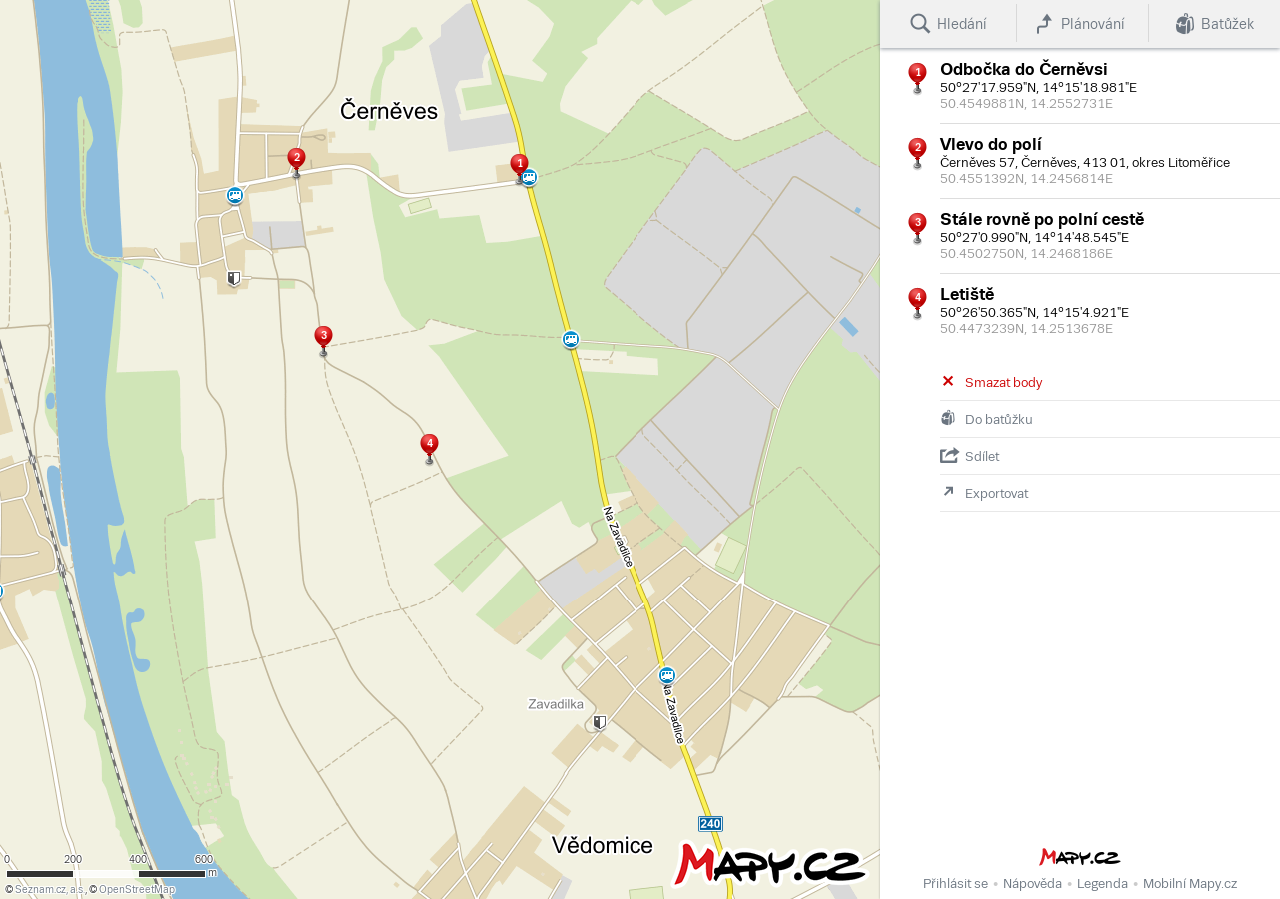 